Judicial Review & the Oregon Supreme Court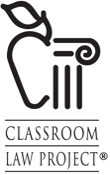 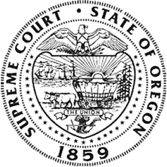 How do we follow what is happening during the Oral Arguments?Part 4In this section:Handouts and Guides for Students to use during the Oral Argument so that they can take notes and begin to critically think through the issues and what they observe
How to ask quality questions of the Justices at Q and A timeNote to Teachers:This section is mostly made up of handouts for the students to prepare ahead of time and take with them to the hearings.The experience of the Oral Argument is really only meaningful if students know what is happening and are prepared to not only follow what is being said, but also have questions prepared for the Justices afterwards. This section gives them the materials they need to do those things. Oregon Supreme Court Oral Arguments 			Name: 						Case #1Oral Argument Notes & ObservationsOlivia Chernaikv.Kate Brown & State of OregonSupreme Court Case SO66564Complete this worksheet and take it with you to the hearings.  You should use this accompanied by the preparation worksheet you’ve already done regarding this case.
At issue in this case:Argument of the PetitionerWhat did the Petitioner’s attorney argue and how persuasive do you think they were? Questions from the Court to the Petitioner - list some of the questions the court asked and how the petitioner answered:1.2.3.4.Argument of the RespondentWhat did the Respondent’s attorney argue and how persuasive do you think they were? Questions from the Court to the Respondent - list some of the questions the court asked and how the petitioner answered:1.2.3.ConclusionsWhich side do you think argued most persuasively to the Court? Why?How do you think the Court reacted to the arguments (did you sense they favored one over the other?)What is the most interesting part of the hearing to you and why?Which part of the hearing lost your interest - why?How do you think the Court will decide in this case?Oregon Supreme Court Oral Arguments 			Name: 						Case #2Oral Argument Notes & ObservationsState of Oregonv.Tamara Louise FulmerSupreme Court Case SO66654Complete this worksheet and take it with you to the hearings.  You should use this accompanied by the preparation worksheet you’ve already done regarding this case.
At issue in this case:Argument of the PetitionerWhat did the Petitioner’s attorney argue and how persuasive do you think they were? Questions from the Court to the Petitioner - list some of the questions the court asked and how the petitioner answered:1.2.3.4.Argument of the RespondentWhat did the Respondent’s attorney argue and how persuasive do you think they were? Questions from the Court to the Respondent - list some of the questions the court asked and how the petitioner answered:1.2.3.ConclusionsWhich side do you think argued most persuasively to the Court? Why?How do you think the Court reacted to the arguments (did you sense they favored one over the other?)What is the most interesting part of the hearing to you and why?Which part of the hearing lost your interest - why?How do you think the Court will decide in this case?Oregon Supreme Court Oral Arguments 			Name: 						Questions for the CourtFollowing the hearings, the Justices on the Court will answer questions from the audience. This part of the event can be really interesting and fun, but that depends on the types of questions asked. Please prepare ahead of time several questions you might like to ask the Justices to make this time a really worthwhile opportunity for everyone.Important: The Justices will NOT answer any questions about the cases currently before them (you can’t ask about the cases you have witnessed because the Justices can’t legally comment on them)Consider asking question about how the Court works, issues about judicial review, their experience on the Court, how they make their decisions (generally), perhaps the differences between them and other State Supreme Courts or the Federal Supreme Court.Your Questions:1.2.3.